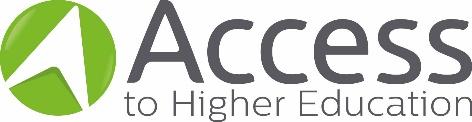 Calculating grades for the award of the Access to HE DiplomaEvidence sheet: Estimated GradesSection A: General InformationSection B: Table of EvidenceAdd additional rows if requiredSection CC1 Completion of LESS than 50% of planned assessment by 20 March 2020Provide a rationale with reference to supporting evidenceC2 Other InformationProvider NameAccess to HE Diploma TitleStudent NameNumber of Planned Diploma AssessmentsNumber of Planned Diploma Assessments Completed by 20 March 2020Evidence Considered to Inform Estimated Assessment GradesEvidence Considered to Inform Estimated Assessment GradesEvidence Considered to Inform Estimated Assessment GradesRationale for estimation of grades (where necessary)Non- AchievementUnit Title & Code Assessmentfor EstimationPrior Attainment on course(Y / N)Formative Assessment(Y / N)Other Records of Student Performance(Y / N)Provide a rationale with reference to supporting evidenceProvide a rationale with reference to supporting evidence